	                                  Obec Lipová    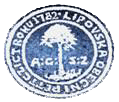 POZVÁNKA NA ZASEDÁNÍ ZASTUPITELSTVA OBCE LIPOVÁStarosta obce Lipová v souladu s ustanovením § 93, odst. 1 zákona č. 128/2000 Sb., o obcích informuje občany o konání veřejného zasedání Zastupitelstva obce Lipová.Místo konání:		Obecní úřad Lipová - zasedací místnostDoba konání:		24. 6. 2016 od 19:00 (pátek)Navržený program:ZahájeníKontrola zápisuKontrola VZPKontrola kanalizace řádu obceOprava silnice Lipová – HaluziceVýběrové řízení - oprava MKDiskuze UsneseníZávěr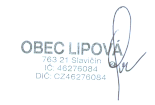 Pala Miroslavstarosta obce LipováČíslo jednací: 		OULI 163/2016Vyvěšeno dne: 		15.6.2016  	(na úřední desce v listinné i elektronické podobě)Sňato dne: